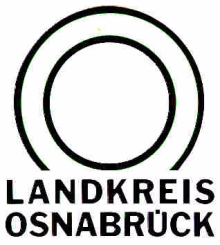 Landkreis Osnabrück	Sprechzeiten:	Der Landkreis im Internet:Am Schölerberg 1	Montag bis Freitag, 8.00 bis 13.00 Uhr.	http://www.lkos.de49082 Osnabrück	Donnerstag auch bis 17.30 Uhr.	Ansonsten nach VereinbarungAuftaktveranstaltung QualiVIT in Dissen – Neues Fortbildungsangebot im SüdkreisOsnabrück/Dissen. Das vom Land Niedersachsen initiierte und vom Landkreis Osnabrück getragene Förderprogramm „QualiVIT“ bietet am Mittwoch, 14. März, von 14 bis 18 Uhr im Lernstandort Noller Schlucht, Rechenbergstraße 100, 49201 Dissen, eine Auftaktveranstaltung für Ehrenamtliche, Lehrkräfte, Eltern und interessierte Bürger an. QualiVIT steht für „Qualifizierung für Vielfalt, Integration und Teilhabe im Landkreis Osnabrück“ und verfolgt das Ziel, Akteure vor Ort für den Umgang mit Kindern und Jugendlichen und deren Herausforderungen zu stärken.„Bei der Auftaktveranstaltung wollen wir mit den Menschen in der Gemeinde ins Gespräch kommen und erfahren, welchen Bildungsbedarf es gibt. So soll ein maßgeschneidertes Fortbildungsprogramm entstehen“, erklärt Simone Gangei vom Bildungsbüro für den südlichen Landkreis Osnabrück, das gemeinsam mit der Stadt Dissen zu der Veranstaltung einlädt. Je nach Wunsch seien vier bis acht Fortbildungsmodule pro Kommune zu Themen wie Interkulturalität, Sprache, Kommunikation mit Eltern sowie Achtsamkeit und Förderung der eigenen Kompetenzen vorgesehen. Weitere Informationen und Anmeldungen zur Veranstaltung unter www.qualivit.de, per E-Mail (info@qualivit.de) oder telefonisch unter Telefon 05439/6039-584.Landkreis Osnabrück  Postfach 25 09  49015 OsnabrückDer LandratDer LandratAn dieRedaktionReferat für Assistenzund Kommunikation-Pressestelle-Datum:	8.3.2018Zimmer-Nr.:	2063Auskunft erteilt:	Henning Müller-DetertDurchwahl:Referat für Assistenzund Kommunikation-Pressestelle-Datum:	8.3.2018Zimmer-Nr.:	2063Auskunft erteilt:	Henning Müller-DetertDurchwahl:Pressemitteilung
Tel.: (05 41) 501-Fax: (05 41) 501-e-mail:20634420mueller-detert@lkos.de